Информация по акции «16 дней без насилия в отношении женщин» 1.Педагогом – психологом  Гессе С.В. 31.11.2015г. был проведен тренинг для родителей на тему детско-родительских отношения 2.Педагогом – психологом  Гессе С.В.  27.11.2015  был проведен тренинг для уч-ся Тема:   «Гражданин или обыватель»3.Консультация для учителей оказание социально правовой помощи центра ЦСАЖПсихолог центра ЦСАЖ:   Муканова А,Б.4.Просмотр роликов с учащимися по профилактике бытового насилия. Показ ролика Соц.педагог: Мамраева А.Т специалист центра ЦСАЖ5.Выставка  рисунков моя счастливая семья 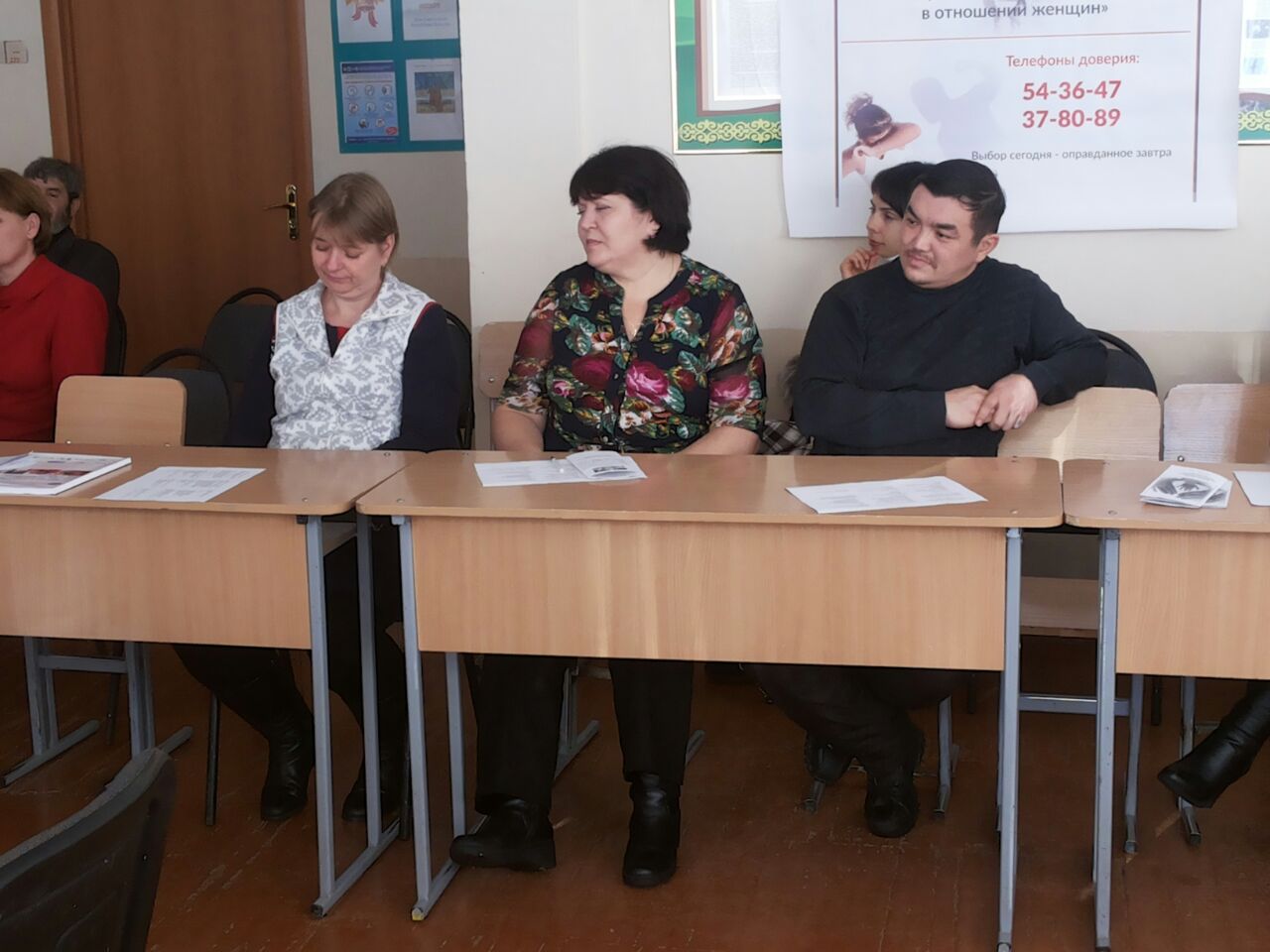 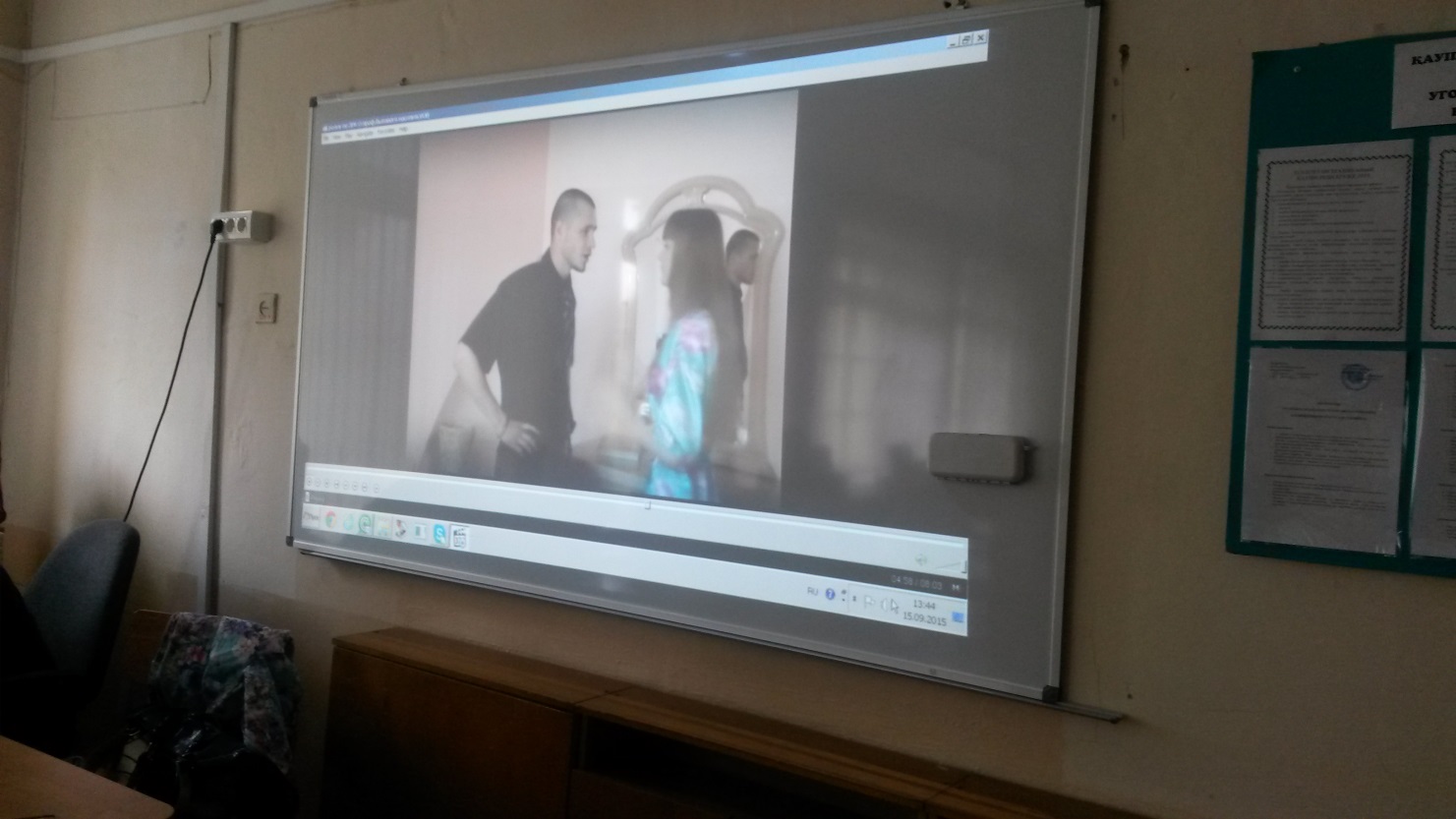 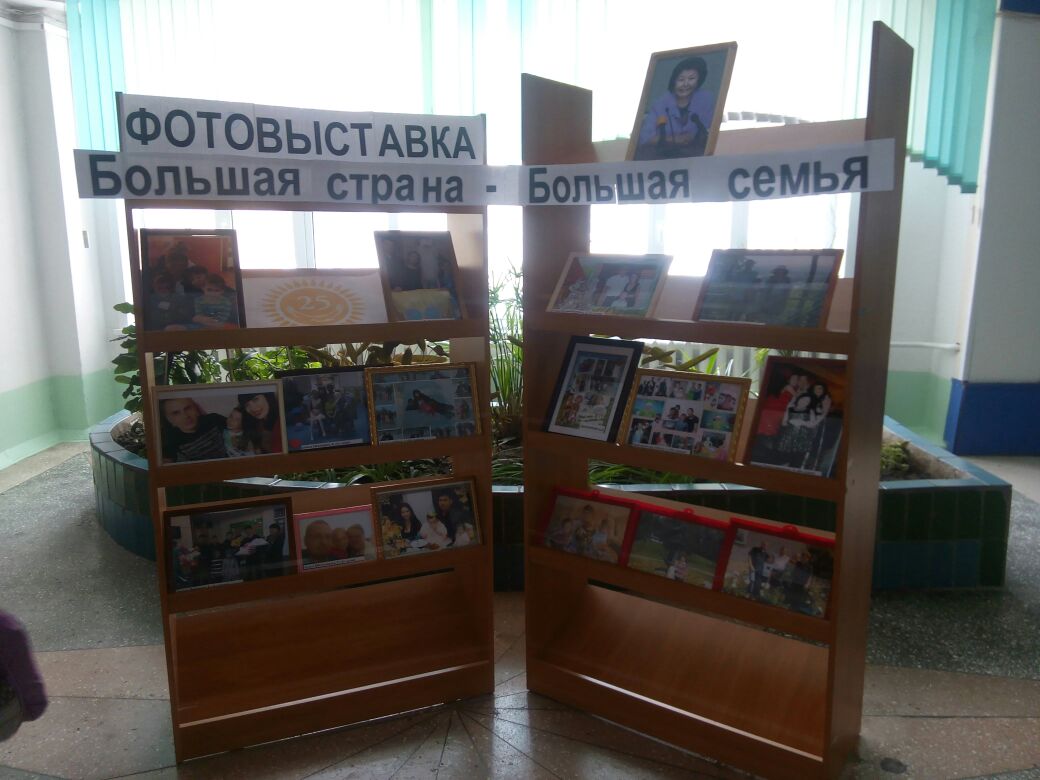 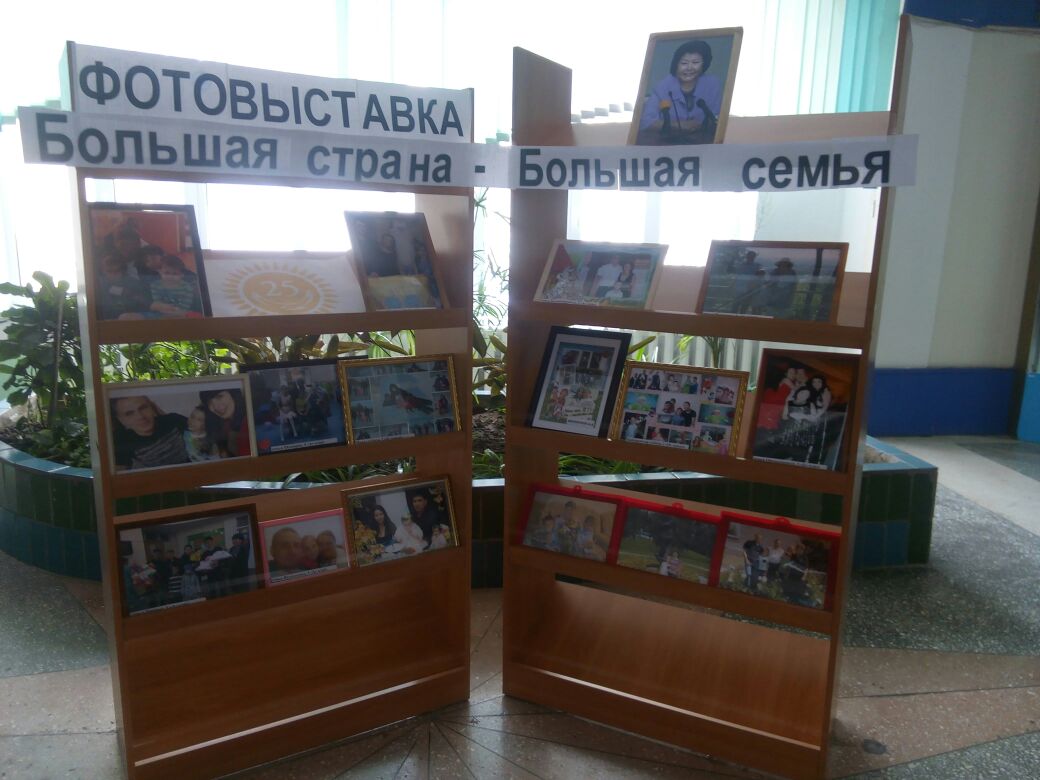 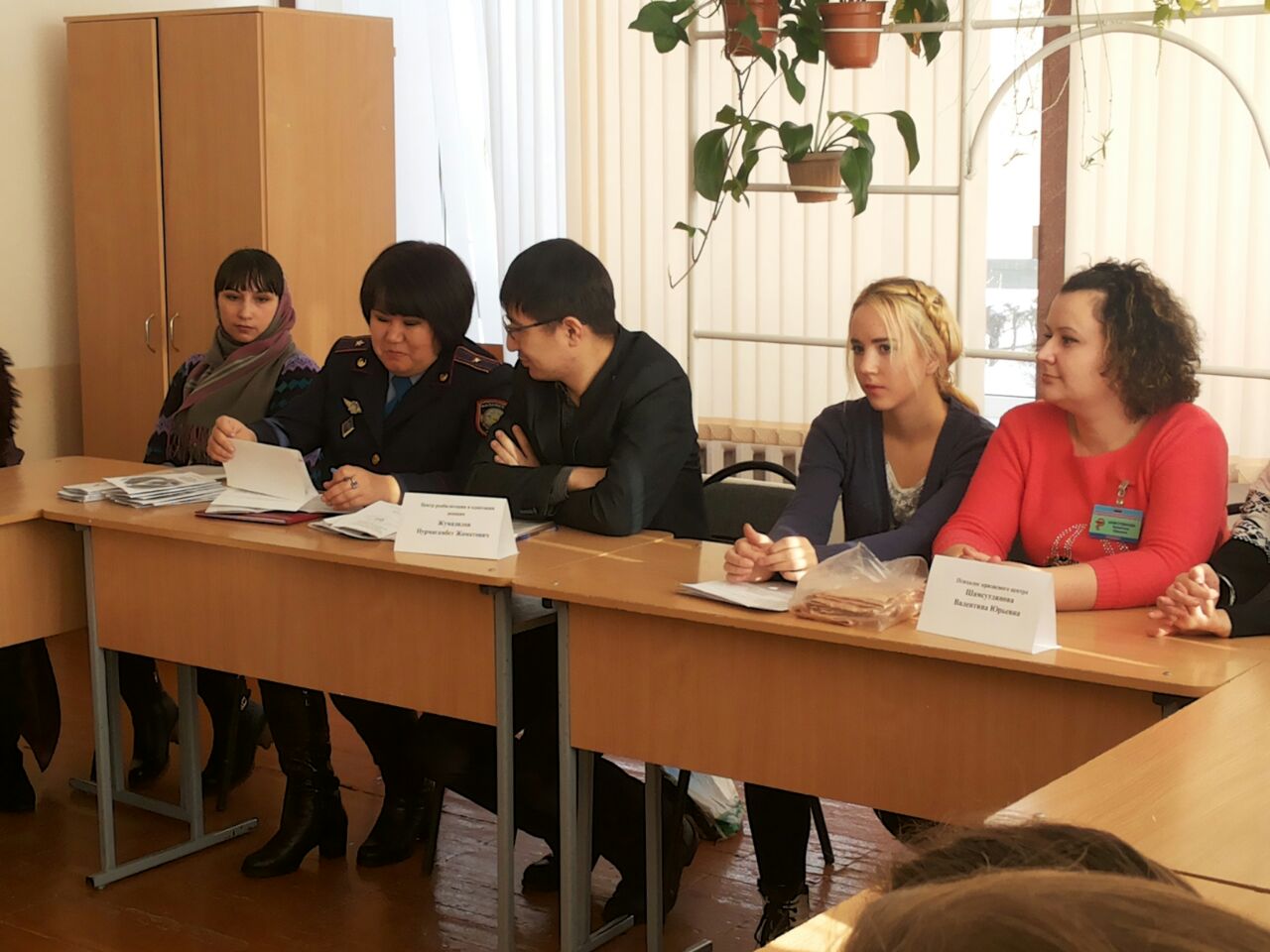 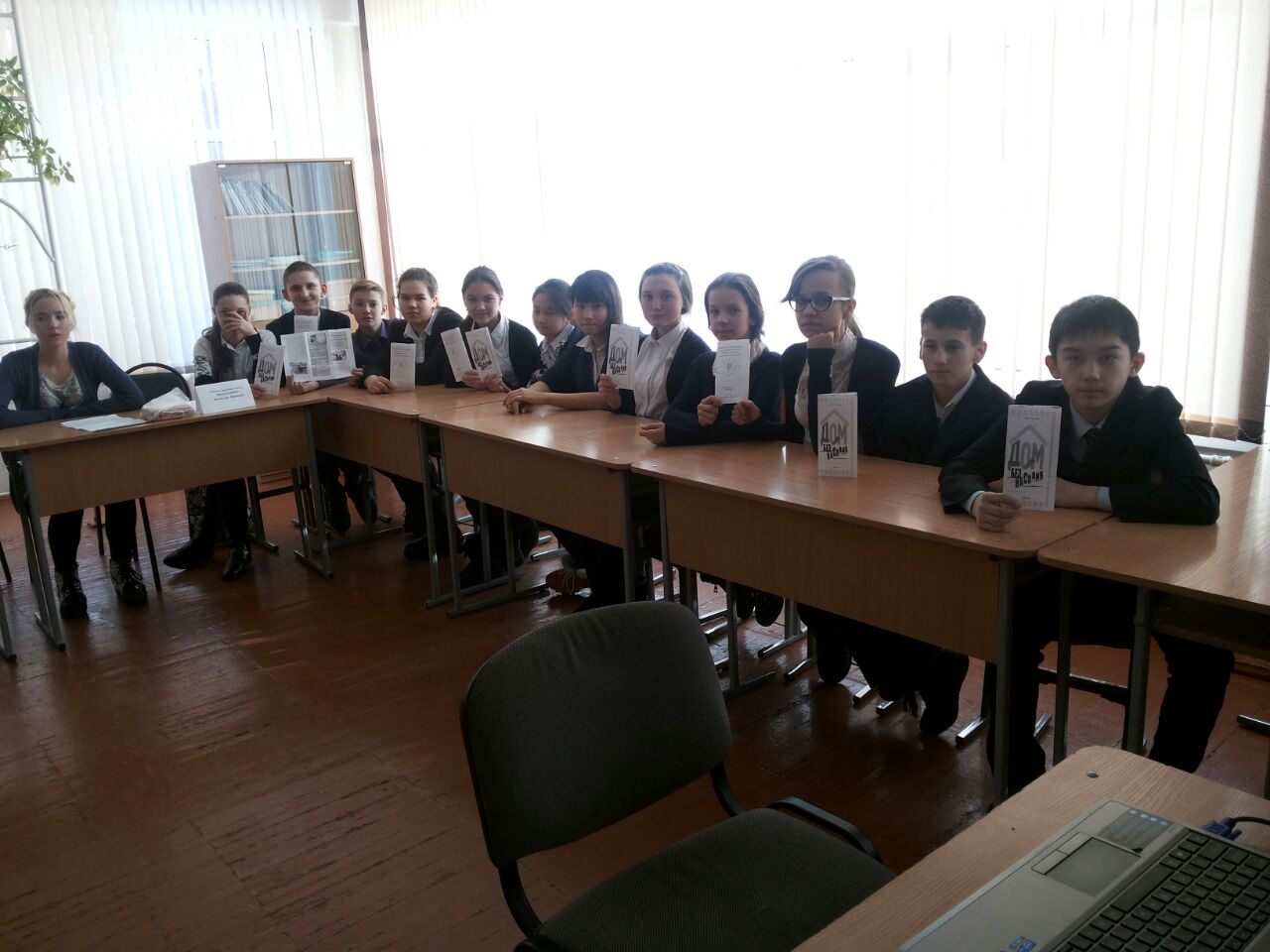 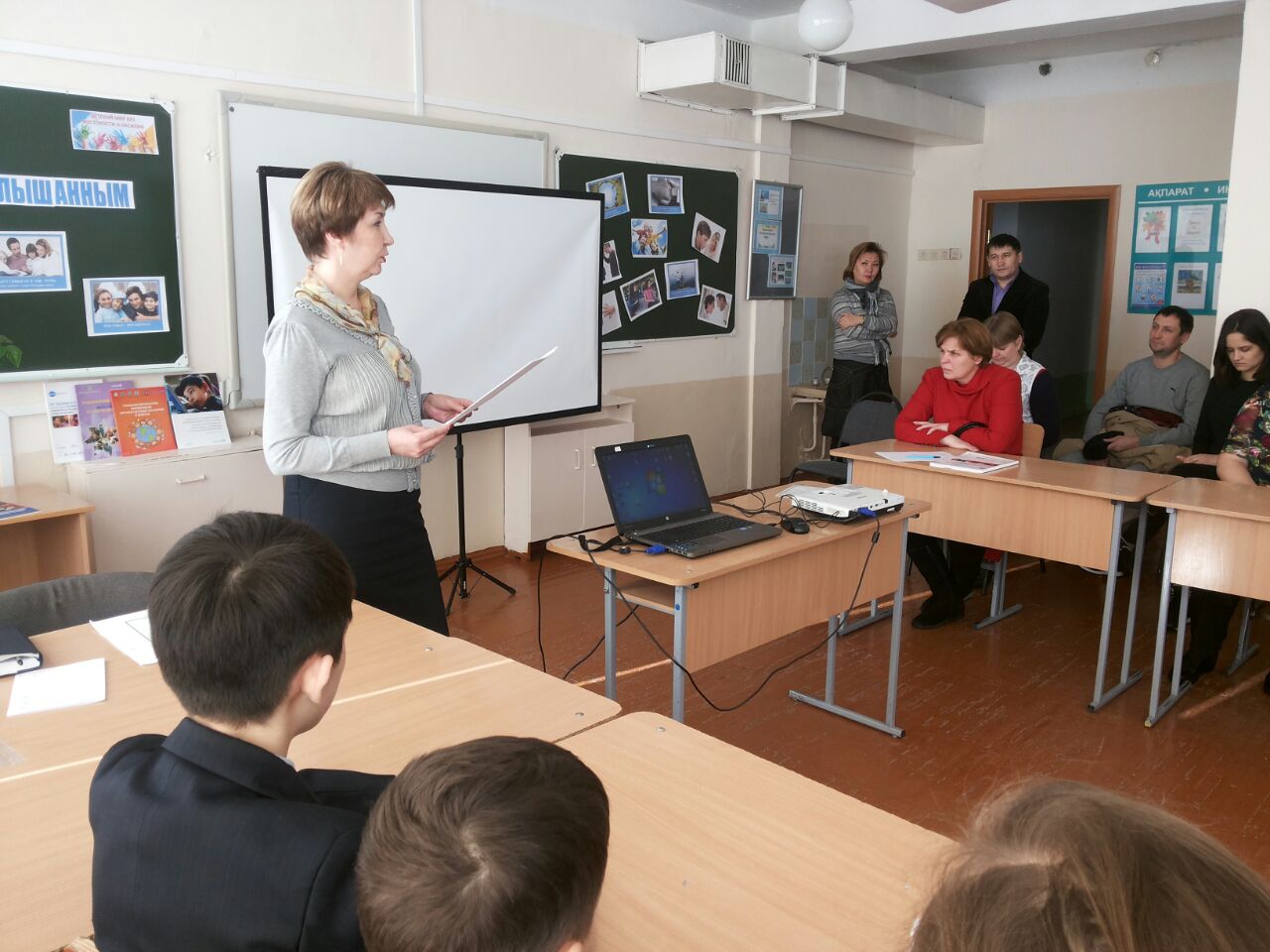 